12.4 Volume of Prisms and CylindersVolume is the amount of space enclosed by an object.  The volume of a prism and cylinder with a base area B and height h is Find the exact volume of the prism.1.)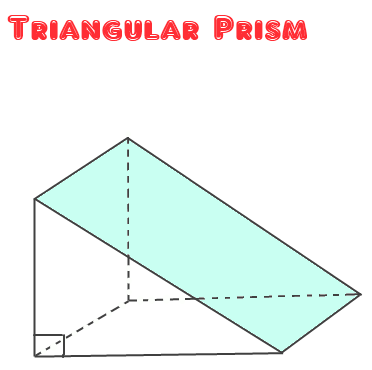 Volume: